Zap- št. dneva – pouk na daljavoDatum:38.sre., 13. 5. 2020PredmetDejavnostDodatna navodilaMATAnaliza preverjanjaDelo v SDZ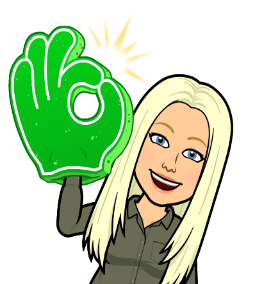 Skupaj s starši preglejte uspešnost  tvojega reševanja preverjanja znanja. Naredi popravo v matematični zvezek. Napiši naslov: PopravaPopravi, kar imaš narobe.  Napiši npr. Številko naloge 1. in popravi kar je narobe.Ko narediš popravo, pa se še loti utrjevanja DE + D v SDZ/ 79, 80NE POZABI:V ČETRTEK, 21. 5. 2020, bo preizkus znanja- ocenjevanje – iz snovi, ki je bila na preverjanju znanja, zato se loti poprave z vso resnostjo.PredmetDejavnostDodatna navodilaSPORAZISKOVALNA NALOGATRAVNIKVsa navodila najdeš v prilogi.